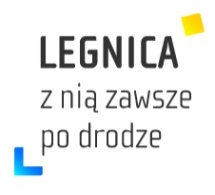 BR.0002. 5.2019. IIIProtokół Nr V/19sesji Rady Miejskiej Legnicyz dnia 25 lutego2019 r. w godz. 1000 do 1605Sesję otworzył Przewodniczący Rady Miejskiej Legnicy Jarosław Rabczenko. Na stan 23 radnych, w sesji uczestniczyło 22 radnych. Nieobecna usprawiedliwiona radna Joanna Śliwińska-Łokaj.Jest kworum i Rada może podejmować prawomocne decyzje. Lista obecności stanowi zał. nr 1 do protokołu.Przed przystąpieniem do obrad Rada minutą ciszy uczciła pamięć zmarłego Jana Olszewskiego, byłego Premiera RP.Przewodniczący powitał:Prezydenta Miasta Legnicy pana Tadeusza Krzakowskiego,zastępców Prezydenta Miasta Legnicy panią Jadwigę Zienkiewicz, pana Krzysztofa Duszkiewicza,Sekretarza Miasta pana Marka Białowąsa i Skarbnika Miasta panią Grażynę Nikodem                        – lista stanowi załącznik nr 2 do protokołu, dyrektorów Wydziałów Urzędu Miasta, kierowników jednostek organizacyjnych współpracujących z Radą, dyrektorów przedsiębiorstw, instytucji - lista stanowi zał. nr 3 i 4 do protokołu,przedstawicieli mass- mediów,mieszkańców miasta.witam wszystkich Radnych.Na wniosek Przewodniczącego Rada powołała sekretarzy obrad w składzie:Pana Ryszarda Kępę.Pana Arkadiusza Baranowskiego.Pana Łukasza Laszczyńskiego.Porządek obrad otrzymali wszyscy radni.Przyjęcie protokołu z poprzedniej sesji.Informacja o pracy Rady w okresie między sesjami.Raport z działalności Prezydenta Miasta Legnicy.Sprawozdanie z działalności Miejskiego Ośrodka Pomocy Społecznej w Legnicy za 2018                    – (druk – V/1).Sprawozdanie z realizacji „Programu opieki nad zwierzętami bezdomnymi oraz zapobiegania bezdomności zwierząt na terenie Gminy Legnicy w 2018 r.”.Projekt uchwały w sprawie przyjęcia programu opieki nad zwierzętami bezdomnymi oraz zapobiegania bezdomności zwierząt na terenie Gminy Legnica w 2019r. – (druk – 2/V).Projekt uchwały zmieniający uchwałę w sprawie określenia wzoru deklaracji o wysokości opłaty za gospodarowanie odpadami komunalnymi składanej przez właścicieli nieruchomości oraz warunków i trybu składania deklaracji za pomocą środków komunikacji elektronicznej – (druk – 3/V).Projekt uchwały w sprawie przyjęcia Programu ochrony środowiska przed hałasem dla miasta Legnicy do 2023 roku – (druk – 4/V).Projekt uchwały w sprawie zamiaru likwidacji Szkoły Policealnej dla Dorosłych Nr 4 w Legnicy wchodzącej w skład Centrum Kształcenia Zawodowego i Ustawicznego w Legnicy - (druk – 5/V).Projekt uchwały w sprawie stwierdzenia przekształcenia dotychczasowego trzyletniego I Liceum Ogólnokształcącego im. Tadeusza Kościuszki w Legnicy w czteroletnie I Liceum Ogólnokształcące im. Tadeusza Kościuszki w Legnicy – (druk – 6/V).Projekt uchwały w sprawie stwierdzenia przekształcenia dotychczasowego trzyletniego II Liceum Ogólnokształcącego im. Stanisława Wyspiańskiego w Legnicy w czteroletnie II Liceum Ogólnokształcące im  Stanisława Wyspiańskiego w Legnicy – (druk – 7/V).Projekt uchwały w sprawie stwierdzenia przekształcenia dotychczasowego trzyletniego IV Liceum Ogólnokształcącego w Zespole Szkół Ogólnokształcących Nr 4 im. Bohdana Ihora Antonycza w Legnicy w czteroletnie IV Liceum Ogólnokształcące w Zespole Szkół Ogólnokształcących Nr 4 im. Bohdana Ihora Antonycza w Legnicy – (druk – 8/V).Projekt uchwały w sprawie stwierdzenia przekształcenia dotychczasowego trzyletniego V Liceum Ogólnokształcącego im. Jana Heweliusza w Legnicy w czteroletnie V Liceum Ogólnokształcące im. Jana Heweliusza w Legnicy – (druk – 9/V).Projekt uchwały w sprawie stwierdzenia przekształcenia dotychczasowego trzyletniego VII Liceum Ogólnokształcącego w Legnicy w czteroletnie VII Liceum Ogólnokształcące w Legnicy                         – (druk – 10/V).Projekt uchwały w sprawie stwierdzenia przekształcenia dotychczasowego trzyletniego Liceum Ogólnokształcącego Integracyjnego w Zespole Szkół Integracyjnych im. Piastów Śląskich w Legnicy w czteroletnie Liceum Ogólnokształcące Integracyjne w Zespole Szkół Integracyjnych im. Piastów Śląskich w Legnicy – (druk -11/V).Projekt uchwały w sprawie stwierdzenia przekształcenia dotychczasowego trzyletniego  Liceum Ogólnokształcącego dla Dorosłych w Centrum Kształcenia Zawodowego i Ustawicznego  w Legnicy w czteroletnie Liceum Ogólnokształcące dla Dorosłych w Centrum Kształcenia Zawodowego i Ustawicznego  w Legnicy – (druk – 12/V).Projekt uchwały w sprawie stwierdzenia przekształcenia dotychczasowego czteroletniego Technikum Nr 1 w Legnicy w Centrum Kształcenia  Zawodowego i Ustawicznego w Legnicy w pięcioletnie Technikum Nr 1 w Legnicy w Centrum Kształcenia  Zawodowego i Ustawicznego w Legnicy – (druk – 13/V).Projekt uchwały w sprawie stwierdzenia przekształcenia dotychczasowego czteroletniego Technikum Nr 2 w Legnicy w Zespole Szkół Ekonomicznych im. Stefana Żeromskiego w Legnicy w pięcioletnie Technikum Nr 2 w Legnicy w Zespole Szkół Ekonomicznych im. Stefana Żeromskiego w Legnicy – (druk – 14/V).Projekt uchwały w sprawie stwierdzenia przekształcenia dotychczasowego czteroletniego Technikum Nr 3 w Legnicy w Zespole Szkół Technicznych i Ogólnokształcących im. Henryka Pobożnego w Legnicy w pięcioletnie Technikum Nr 3 w Legnicy w Zespole Szkół Technicznych i Ogólnokształcących  im. Henryka Pobożnego w Legnicy – (druk – 15/V).Projekt uchwały w sprawie stwierdzenia przekształcenia dotychczasowego czteroletniego Technikum Nr 4 w Legnicy w Zespole Szkół Budowlanych im. Wojska Polskiego w Legnicy w pięcioletnie Technikum Nr 4 w Legnicy w Zespole Szkół Budowlanych im. Wojska Polskiego w Legnicy – (druk – 16/V).Projekt uchwały w sprawie stwierdzenia przekształcenia dotychczasowego czteroletniego Technikum Nr 5 w Legnicy w Zespole Szkół Elektryczno-Mechanicznych w Legnicy w pięcioletnie Technikum Nr 5 w Legnicy w Zespole Szkół Elektryczno-Mechanicznych w Legnicy –(druk – 17/V).Projekt uchwały w sprawie stwierdzenia przekształcenia dotychczasowego czteroletniego Technikum Samochodowego w Legnicy w Zespole Szkół Samochodowych w Legnicy w pięcioletnie Technikum Samochodowe w Legnicy w Zespole Szkół Samochodowych w Legnicy – (druk – 18/V). Projekt uchwały w sprawie uchwalenia 3 – letniego powiatowego programu rozwoju pieczy zastępczej dla miasta Legnicy na lata 2019-2021 – (druk – 19/V).Projekt uchwały zmieniający uchwałę Rady Miejskiej Legnicy Nr XLIX/524/18 z dnia 30 lipca 2018 r. w sprawie przystąpienia do sporządzenia miejscowego planu zagospodarowania przestrzennego gazociągu podwyższonego średniego ciśnienia DN300/250 relacji Biernatki – Legnica za Hutą od granicy miasta Legnicy do istniejącej stacji redukcyjno – pomiarowej „Legnica za Hutą”                             – (druk – 20/V).Projekt uchwały zmieniający uchwałę w sprawie wyboru składu osobowego Komisji Budżetu i Finansów Rady Miejskiej Legnicy – (druk 21/V).Projekt uchwały zmieniający uchwałę w sprawie wyboru składu osobowego Komisji Edukacji, Kultury i Sportu Rady Miejskiej Legnicy – (druk 22/V).Projekt uchwały zmieniający uchwałę w sprawie wyboru składu osobowego Komisji Kapituły i Statutu Rady Miejskiej Legnicy – (druk 23/V).Interpelacje, zapytania i odpowiedzi.Komunikaty i sprawy różne.Prezydent Miasta Legnicy Tadeusz Krzakowski zgłosił wniosek o wprowadzenie do porządku obrad projektu uchwały w sprawie przystąpienia do sporządzenia miejscowego planu zagospodarowania przestrzennego miasta Legnicy – terenów inwestycyjnych położonych przy ul. Koskowickiej, planowanej obwodnicy południowo – wschodniej oraz torów kolejowych Legnica-Jawor – (druk 24/V).Przewodniczący Rady Jarosław Rabczenko postawił pod głosowanie wniosek o wprowadzenie do porządku obrad projektu uchwały w sprawie przystąpienia do sporządzenia miejscowego planu zagospodarowania przestrzennego miasta Legnicy – terenów inwestycyjnych położonych przy ul. Koskowickiej, planowanej obwodnicy południowo – wschodniej oraz torów kolejowych Legnica-Jawor – (druk 24/V) i rozpatrzeniu go w pkt 28 porządku obrad.Rada wniosek przyjęła stosunkiem głosów: za – 19, przeciwne – 2, wstrzymujące – 1.Więcej uwag nie zgłoszono.Przystąpiono do realizacji przyjętego porządku obrad.Porządek obrad:Przyjęcie protokołu z poprzedniej sesji.Informacja o pracy Rady w okresie między sesjami.Raport z działalności Prezydenta Miasta Legnicy.Sprawozdanie z działalności Miejskiego Ośrodka Pomocy Społecznej w Legnicy za 2018                    – (druk – V/1).Sprawozdanie z realizacji „Programu opieki nad zwierzętami bezdomnymi oraz zapobiegania bezdomności zwierząt na terenie Gminy Legnicy w 2018 r.”.Projekt uchwały w sprawie przyjęcia programu opieki nad zwierzętami bezdomnymi oraz zapobiegania bezdomności zwierząt na terenie Gminy Legnica w 2019r. – (druk – 2/V).Projekt uchwały zmieniający uchwałę w sprawie określenia wzoru deklaracji o wysokości opłaty za gospodarowanie odpadami komunalnymi składanej przez właścicieli nieruchomości oraz warunków i trybu składania deklaracji za pomocą środków komunikacji elektronicznej – (druk – 3/V).Projekt uchwały w sprawie przyjęcia Programu ochrony środowiska przed hałasem dla miasta Legnicy do 2023 roku – (druk – 4/V).Projekt uchwały w sprawie zamiaru likwidacji Szkoły Policealnej dla Dorosłych Nr 4 w Legnicy wchodzącej w skład Centrum Kształcenia Zawodowego i Ustawicznego w Legnicy - (druk – 5/V).Projekt uchwały w sprawie stwierdzenia przekształcenia dotychczasowego trzyletniego I Liceum Ogólnokształcącego im. Tadeusza Kościuszki w Legnicy w czteroletnie I Liceum Ogólnokształcące im. Tadeusza Kościuszki w Legnicy – (druk – 6/V).Projekt uchwały w sprawie stwierdzenia przekształcenia dotychczasowego trzyletniego II Liceum Ogólnokształcącego im. Stanisława Wyspiańskiego w Legnicy w czteroletnie II Liceum Ogólnokształcące im  Stanisława Wyspiańskiego w Legnicy – (druk – 7/V).Projekt uchwały w sprawie stwierdzenia przekształcenia dotychczasowego trzyletniego IV Liceum Ogólnokształcącego w Zespole Szkół Ogólnokształcących Nr 4 im. Bohdana Ihora Antonycza w Legnicy w czteroletnie IV Liceum Ogólnokształcące w Zespole Szkół Ogólnokształcących Nr 4 im. Bohdana Ihora Antonycza w Legnicy – (druk – 8/V).Projekt uchwały w sprawie stwierdzenia przekształcenia dotychczasowego trzyletniego V Liceum Ogólnokształcącego im. Jana Heweliusza w Legnicy w czteroletnie V Liceum Ogólnokształcące im. Jana Heweliusza w Legnicy – (druk – 9/V).Projekt uchwały w sprawie stwierdzenia przekształcenia dotychczasowego trzyletniego VII Liceum Ogólnokształcącego w Legnicy w czteroletnie VII Liceum Ogólnokształcące w Legnicy                         – (druk – 10/V).Projekt uchwały w sprawie stwierdzenia przekształcenia dotychczasowego trzyletniego Liceum Ogólnokształcącego Integracyjnego w Zespole Szkół Integracyjnych im. Piastów Śląskich w Legnicy w czteroletnie Liceum Ogólnokształcące Integracyjne w Zespole Szkół Integracyjnych im. Piastów Śląskich w Legnicy – (druk -11/V).Projekt uchwały w sprawie stwierdzenia przekształcenia dotychczasowego trzyletniego  Liceum Ogólnokształcącego dla Dorosłych w Centrum Kształcenia Zawodowego i Ustawicznego  w Legnicy w czteroletnie Liceum Ogólnokształcące dla Dorosłych w Centrum Kształcenia Zawodowego i Ustawicznego  w Legnicy – (druk – 12/V).Projekt uchwały w sprawie stwierdzenia przekształcenia dotychczasowego czteroletniego Technikum Nr 1 w Legnicy w Centrum Kształcenia  Zawodowego i Ustawicznego w Legnicy w pięcioletnie Technikum Nr 1 w Legnicy w Centrum Kształcenia  Zawodowego i Ustawicznego w Legnicy – (druk – 13/V).Projekt uchwały w sprawie stwierdzenia przekształcenia dotychczasowego czteroletniego Technikum Nr 2 w Legnicy w Zespole Szkół Ekonomicznych im. Stefana Żeromskiego w Legnicy w pięcioletnie Technikum Nr 2 w Legnicy w Zespole Szkół Ekonomicznych im. Stefana Żeromskiego w Legnicy – (druk – 14/V).Projekt uchwały w sprawie stwierdzenia przekształcenia dotychczasowego czteroletniego Technikum Nr 3 w Legnicy w Zespole Szkół Technicznych i Ogólnokształcących im. Henryka Pobożnego w Legnicy w pięcioletnie Technikum Nr 3 w Legnicy w Zespole Szkół Technicznych i Ogólnokształcących  im. Henryka Pobożnego w Legnicy – (druk – 15/V).Projekt uchwały w sprawie stwierdzenia przekształcenia dotychczasowego czteroletniego Technikum Nr 4 w Legnicy w Zespole Szkół Budowlanych im. Wojska Polskiego w Legnicy w pięcioletnie Technikum Nr 4 w Legnicy w Zespole Szkół Budowlanych im. Wojska Polskiego w Legnicy – (druk – 16/V).Projekt uchwały w sprawie stwierdzenia przekształcenia dotychczasowego czteroletniego Technikum Nr 5 w Legnicy w Zespole Szkół Elektryczno-Mechanicznych w Legnicy w pięcioletnie Technikum Nr 5 w Legnicy w Zespole Szkół Elektryczno-Mechanicznych w Legnicy –(druk – 17/V).Projekt uchwały w sprawie stwierdzenia przekształcenia dotychczasowego czteroletniego Technikum Samochodowego w Legnicy w Zespole Szkół Samochodowych w Legnicy w pięcioletnie Technikum Samochodowe w Legnicy w Zespole Szkół Samochodowych w Legnicy – (druk – 18/V). Projekt uchwały w sprawie uchwalenia 3 – letniego powiatowego programu rozwoju pieczy zastępczej dla miasta Legnicy na lata 2019-2021 – (druk – 19/V).Projekt uchwały zmieniający uchwałę Rady Miejskiej Legnicy Nr XLIX/524/18 z dnia 30 lipca 2018 r. w sprawie przystąpienia do sporządzenia miejscowego planu zagospodarowania przestrzennego gazociągu podwyższonego średniego ciśnienia DN300/250 relacji Biernatki – Legnica za Hutą od granicy miasta Legnicy do istniejącej stacji redukcyjno – pomiarowej „Legnica za Hutą”                             – (druk – 20/V).Projekt uchwały zmieniający uchwałę w sprawie wyboru składu osobowego Komisji Budżetu i Finansów Rady Miejskiej Legnicy – (druk 21/V).Projekt uchwały zmieniający uchwałę w sprawie wyboru składu osobowego Komisji Edukacji, Kultury i Sportu Rady Miejskiej Legnicy – (druk 22/V).Projekt uchwały zmieniający uchwałę w sprawie wyboru składu osobowego Komisji Kapituły i Statutu Rady Miejskiej Legnicy – (druk 23/V).Projekt uchwały w sprawie przystąpienia do sporządzenia miejscowego planu zagospodarowania przestrzennego miasta Legnicy – terenów inwestycyjnych położonych przy ul. Koskowickiej, planowanej obwodnicy południowo – wschodniej oraz torów kolejowych Legnica-Jawor                         – (druk 24/V).Interpelacje, zapytania i odpowiedzi.Komunikaty i sprawy różne.Ad. pkt. 1 PRZYJĘCIE PROTOKOŁU Z SESJI.Przewodniczący poinformował, że protokół Nr 4 sesji z 28 stycznia 2019 r. znajduje się do wglądu w Biurze Rady od dnia podpisania.Uwag nie zgłoszono.Przewodniczący zaproponował przyjęcie protokołu do akceptującej wiadomości Rady.Sprzeciwu nie zgłoszono.Rada przyjęła do akceptującej wiadomości protokół Nr 4 sesji, z dnia 28 stycznia 2019 r. Ad. pkt. 2. INFORMACJA O PRACY RADY W OKRESIE MIĘDZY SESJAMI.Informację nr 3/2019 za okres od 23 stycznia 2019 r. do 18 lutego  2019 r. otrzymali wszyscy radni. Uwag nie zgłoszono.Przewodniczący zaproponował przyjęcie „Informacji...” do akceptującej wiadomości Rady.Sprzeciwu nie zgłoszono.Rada przyjęła Informację o pracy Rady w okresie między sesjami od 23 stycznia 2019 r. do 18 lutego 2019 r. do akceptującej wiadomości.Informacja stanowi załącznik nr 5 do protokołuAd. pkt 3. RAPORT Z DZIAŁALNOŚCI PREZYDENTA MIASTA LEGNICY od 16 stycznia 2019 r. do 15 lutego 2019 r.Raport otrzymali wszyscy radni.Komisje nie omawiały raportu.Przewodniczący Rady Jarosław Rabczenko zapytał, cytat: „jak wygląda sprawa wykonania uchwały budżetowej, która miała miejsce w grudniu, a chodzi o przekazanie środków dla Legnickiego Teatru na premierę, która ma się odbyć w połowie marca”. Koniec cytatu.Prezydent Miasta Legnicy Tadeusz Krzakowski poinformował, że cytat: „w treści Raportu nie ma żadnego odniesienia do tej kwestii, a zadane pytanie wykracza poza treść Raportu z działalności Prezydenta Miasta Legnicy za ten miesiąc. Ja w sprawach rożnych porządku obrad odniosę się do tej kwestii”. Koniec cytatu.Przewodniczący – poinformował, że cytat: „uchwala dotyczy tego roku i nie mamy informacji co do wykonania jej. Pytanie jest zasadne, bo moim zdaniem ten raport powinien już zawierać wykonanie takiej uchwały”. Koniec cytatu.Prezydent – wyjaśnił że informacje takie zawiera Raport z realizacji uchwal Rady Miejskiej Legnicy, który jest składany Radzie w przyjętym harmonogramie pracy Rady i te zapisy dotyczące realizacji tej uchwały tam się znajdują, a nie w Raporcie z działalności Prezydenta Miasta za dany okres. Przewodniczący udzielił głosu przedstawicielowi Teatru im. Heleny Modrzejewskiej w Legnicy.Prezydent poinformował, że nie ma nic przeciwko temu, żeby przedstawiciel Teatru się wypowiedział na ten temat. Jednak znajdujemy się w punkcie procedowania dotyczącym Raportu z działalności Prezydenta Miasta Legnicy za dany okres. W raporcie państwo nie określiliście dotychczas jakie informacje powinny być zawarte każdorazowo co miesiąc przedstawiane państwu. Przewodniczący, poinformował, że my mamy prawo zaprosić mieszkańców na mównicę i posłuchać tego co mają do powiedzenia.Przewodniczący udzielił głosu przedstawicielowi Teatru im. Heleny Modrzejewskiej w Legnicy.Przedstawiciel Teatru w swoim wystąpieniu przedstawił sytuację finansową Teatru. Zaapelował do Prezydenta Miasta Legnicy o jak najszybsze przekazanie przyznanych środków finansowych dla Teatru na spektakl pt. „Wyzwolenie”. Jednocześnie zaapelował do radnych o rozważenie w przyszłorocznym budżecie dotacji dla Teatru Modrzejewskiej z przeznaczeniem na podwyżki wynagrodzeń.Radny Wojciech Cichoń poinformował, że cytat: „Rada powinna przestrzegać obowiązujących zasad zawartych w Statucie i regulaminach, które Rada przyjęła. Ponadto Pan Prezydent wyraźnie powiedział, że odniesie się do pytań, które pan zadał w stosownym momencie. Takim są sprawy różne i można było na ten temat porozmawiać i zadawać pytania i usłyszeć odpowiedzi”. Koniec cytatu.Radny Andrzej Lorenc zapytał, co dalej z przyznanymi pieniędzmi na podwyżki dla pracowników MOPS w Legnicy.Prezydent poinformował, z odniesie się do tej kwestii w sprawach różnych porządku obrad.Przewodniczący Rady Jarosław Rabczenko zaproponował przyjęcie Raportu z działalności Prezydenta Miasta Legnicy od 16 stycznia 2019 r. do 15 lutego 2019 r. do akceptującej wiadomości. Radny Łukasz Laszczyński złożył wniosek formalny o przeprowadzenie głosowania nad raportem.Przewodniczący postawił pod głosowanie Raport z działalności Prezydenta Miasta Legnicy od 16 stycznia 2019 r. do 15 lutego 2019 r.Rada przyjęła Raport z działalności Prezydenta Miasta Legnicy od 16 stycznia 2019 r. do 15 lutego 2019 r. - stosunkiem głosów: za – 11, przeciwne – 10, wstrzymujące – 1.Raport stanowi załącznik nr 6 do protokołu.Radny Maciej Kupaj zgłosił wniosek formalny o uzupełnienie porządku obrad o informację Prezydenta Miasta Legnicy dotyczącą wypłaty dotacji dla Teatru im. Heleny Modrzejewskiej na realizację premiery spektaklu „Wyzwolenie”.Radny Wojciech Cichoń zgłosił wniosek przeciwny.Radny Łukasz Łaszczyński zgłosili wniosek formalny o zmianę porządku obrad poprzez uzupełnienie o informację dotyczącą sprawy zwiększenia wynagrodzenia dla pracowników MOPS w Legnicy.Prezydent Miasta Legnicy Tadeusz Krzakowski zgłosił wniosek o zmianę porządku obrad polegająca na przeniesieniu punktu Komunikaty i sprawy różne do punktu 4. porządku obrad w celu udzielenia odpowiedzi na zadane pytania przez radnych.Więcej uwag nie zgłoszono.Przewodniczący poinformował, że wniosek Prezydenta jest najdalej idący i postawił pod glosowanie wniosek Prezydenta o zmianę porządku obrad polegająca na przeniesieniu punktu Komunikaty i sprawy różne do punktu 4. porządku obrad w celu udzielenia odpowiedzi na zadane pytania przez radnych.Sprzeciwu nie zgłoszono.Rada przyjęła wniosek o zmianę porządku obrad polegającą na przeniesieniu punktu Komunikaty i sprawy różne do punktu 4. porządku obrad, w celu udzielenia odpowiedzi na zadane pytania przez radnych – stosunkiem głosów: za -22, przeciwne – 0, wstrzymujące - 0.Ad. pkt 4 KOMUNIKATY I SPRAWY RÓŻNE.Prezydent Miasta Legnicy Tadeusz Krzakowski poinformował, że cytat: „wniosek, który został złożony i przyjęty przez Radę dotyczył przekazania dotacji w wysokości 200 tys. zł. dla Teatru w Legnicy, bez wskazania rodzaju premiery i spektaklu. Kwestie te zostały dopiero później poruszone w korespondencji kierowanej przez pana dyrektora do Prezydenta Miasta, jednocześnie do służb Urzędu miasta , które prowadzą z panem dyrektorem korespondencję. W tej chwili pan dyrektor ma przedstawić preliminarz tego wydarzenia artystycznego, by wiedzieć na co zostaną przeznaczone z budżetu miasta środki. W związku z tym czekamy na przedstawienie przez pana dyrektora specyfikacji wydatków związanych z tym spektaklem, by wiedzieć co będzie finansowane z tej dotacji.(…) z chwilą gdy to zostanie przedstawione i dostarczone, pieniądze zostaną przekazane na konto Teatru”. Koniec cytatu..  Odnosząc się do sprawy wynagrodzenia dla pracowników Teatru. Prezydent poinformował, że cytat: „Wynagrodzenia pracowników Teatru są kształtowane przez organ prowadzący, jakim jest Urząd Marszałkowski. To Urząd Marszałkowski ma obowiązek podejmować w tym zakresie takie decyzje i to Urząd Marszałkowski i Marszałek Województwa Dolnośląskiego jest stroną w rozmowach z Urzędem Miasta w tym wypadku Prezydentem Miasta, w zakresie  kształtowania  wysokości ewentualnego wzrostu dotacji do Teatru. Natomiast kwestią wynagrodzenia w samej instytucji zajmuje się pan dyrektor i on podejmuje w tym zakresie decyzje, a nie Prezydent Miasta Legnicy, ani tez Marszalek, chociaż on jako organ prowadzący tę instytucję odpowiada za przekazywaną co roku datację dla Teatru”. Koniec cytatu. Przewodniczący Rady Jarosław Rabczenko poinformował, że cytat: „Być może rzeczywiście zapis nie był tak precyzyjny aby wykazać, że o tę konkretną sztukę chodzi. jednak w trakcie dyskusji, kiedy argumentowaliśmy potrzebę przekazania tych środków dla legnickiego Teatru, jak najbardziej tytuł tej sztuki wybrzmiewał i była mowa, że pieniądze będą przeznaczone na spektakl „Wyzwolenie”. Jednak pytanie brzmiała, kiedy te środki zostaną przekazane dla Teatru”. Koniec cytatu. Prezydent poinformował, cytat: „Ja w swojej wypowiedzi sprecyzowałem orientacyjny termin przekazania tej dotacji i on będzie uzależniony od terminu przekazania odpowiedzi przez dyrekcję teatru w zakresie przeznaczeni tych środków na konkretne wydatki związane z realizacją spektaklu, czyli preliminarz i co będzie sfinansowane z tej dotacji”. Koniec cytatu.Radny Łukasz Łaszczyński wyraził sprzeciw udzielonej odpowiedzi, ponieważ radni w dalszym ciągu nie otrzymali konkretnej odpowiedzi na pytanie, kiedy te środki zostaną przekazane dla Teatru. Radny Maciej Kupaj zapytał cytat: „jak szybko będą przekazane te środki dla Teatru, w momencie dostarczenia przez Teatr wymaganych dokumentów”. Koniec cytatu.Radny Wojciech Cichoń poinformował, że cytat; „z państwa wypowiedzi wynika, że wy namawiacie Prezydenta żeby nie przestrzegał obowiązujących zasad i procedur. Wy chcecie wymusić żeby na konto Teatru wpłynęły pieniądze, bez dostarczenia dokumentów na co zostaną one wydane”. Koniec cytatu.Przewodniczący udzielił głosu panu Jackowi Głombowi dyrektorowi Teatru im. Heleny Modrzejewskiej w Legnicy.Pan Jacek Głomb dyrektor Teatru w swoim wystąpieniu poinformował, że cytat „w Statucie i umowie jest mówienie o współpracy wspólnie z Marszałkiem. W związku z tym słuszny jest postulat pracowników teatru, żebyście państwo o wynagrodzeniach dla pracowników rozmawiali  razem z panem Marszałkiem.(…). My jesteśmy Teatrem finansowanym wspólnie przez organ marszałkowski i przez miasto. (…). Pismo o tym, że chcemy sfinansować za 200 tys. premierę „Wyzwolenia”, wpłynęło do urzędu 17 stycznia, natomiast pismo o to, że państwo proszą mnie o kosztorys wpłynęło dzisiaj.(…). W związku z tym nie widzę potrzeby o takie przewlekanie sprawy. Ja muszę mieć odpowiedź dzisiaj, czy otrzymam te środki na premierę. (…). Rada nie zwiększyła podstawowej dotacji celowej dla Teatru, tylko przeznaczyła te środki na premierę. Dlatego radni wyrażają pewne zaniepokojenie. Ja też wyrażam zaniepokojenie, bo 16 marca odbędzie się w Teatrze premiera, na którą w cudzysłowie pożyczyłem pieniądze od Marszałka, to znaczy poprosiłem o przelanie większej kwoty niż dotychczas. Jednak chciałbym aby ta premiera była zrealizowana ze środków miejskich”. Koniec cytatu.Prezydent Miasta Legnicy Tadeusz Krzakowski poinformował, że cytat; „umowa, którą podpisaliśmy 17 marca 2009 r. stanowi o tym, że strony umowy działają na podstawie przepisów wymienionych w umowie. Poczynając od 17 marca 2009 r. Teatr im. Heleny Modrzejewskiej w Legnicy zostaje przekazany Województwu Dolnośląskiemu i staje się instytucją kultury Województwa Dolnośląskiego. Następnie pisze się zgodnie z artykułem wymienionym w podstawie prawnej ustawy, że pracownicy teatru stają się pracownikami instytucji kultury Samorządu Województwa Dolnośląskiego, zachowując swoje dotychczasowe warunki pracy i płacy. W tym momencie organem prowadzącym jest Urząd Marszałkowski i z dniem 17 stycznia Teatr zostaje wpisany do rejestru instytucji kultury prowadzonych przez województwo, a wykreślony z rejestru instytucji prowadzonych przez miasto.(…). Ja bardzo się cieszę, że pan Marszałek przekazał panu zwiększoną dotację i Teatr może realizować tą sztukę.  Jednak przekazanie tych pieniędzy przez miasto nastąpi z chwilą przedstawienia preliminarza o którym w piśmie pana poinformowaliśmy. (…). Natomiast jak powiedziałem wszystkie te kwestie dotyczące prowadzenia Teatru przez Urząd Marszałkowski w pełni potwierdza podpisane porozumienie i umowa w tym zakresie. W związku z tym wszelkie kwestie dotyczące sytuacji materialnej pracowników Teatru należy rozpatrywać na poziomie Urzędu Marszałkowskiego i pana Marszałka”. Koniec cytatu.Radny Ignacy Bochenek poinformował, że wszelkie wątpliwości zostały wyjaśnione przez Pana Prezydenta i prowadzenie dalszej dyskusji na ten temat nie ma sensu.Przewodniczący zaproponował zakończenie dyskusji na temat Teatru. Sprzeciwu nie zgłoszono.Prezydent odnosząc się do sprawy przekazania środków finansowych na wynagrodzenia dla pracowników Miejskiego Ośrodka Pomocy Społecznej w Legnicy poinformował, że cytat: „w uchwale, którą Rada przyjęła i przegłosowała bez konsultacji z nami, w rozdziale 85219 przekazaliście środki na wzrost wynagrodzeń dla pracowników MOPS i było by dobrze gdybyście uwzględnili wszystkich pracowników. Ponieważ okazało się, że przegłosowana uchwała spowodowała, że część pracowników została wyłączona z tego. A dotyczyło to pracowników: świadczenia rodzinne, alimentacyjne, asystentów rodzinnych, Ośrodka Pomocy Terapeutycznej dla dzieci Młodzieży, Żłobki, rodziny zastępcze i Rodzinny Dom Dziecka. (…). W związku z tym aby zrealizować tę uchwałę jest potrzeba  rozszerzenia zakresu beneficjentów tej uchwały. Jest wariant, że dajemy podwyżki tylko dla tych, których uchwaliliście. Drugi wariant jest taki, że robimy korektę budżetu i w niej uwzględniamy również pracowników, których  pominęliście w uchwale budżetowej. (…). Jest jeszcze trzeci wariant, że dla tej grupy pracowników, dla której uchwaliliście wzrost wynagrodzeń, uruchomimy podwyżki, natomiast dla pozostałej liczby pracowników wstrzymamy się z uruchomieniem podwyżki do momentu zapisania tego w budżecie, bo to nie jest zapisane. Tutaj powstaje również dylemat, który też będzie musiał rozwiązać pan dyrektor MOPS, bo on w zasadzie ma te pieniądze przypisane. W zawiadomieniu otrzymał informację, ze ma zwiększone środki finansowe na wynagrodzenia i te środki będą wypłacane z wyrównaniem od stycznia. Zastaje tylko kwestia uporządkowania sprawy, którą państwo pominęliście w swoim wniosku do uchwały budżetowej”. Koniec cytatu.  Przewodniczący udzielił głosu przedstawicielce Związków Zawodowych Pracowników MOPS w Legnicy.Przedstawicielka Związków Zawodowych Pracowników MOPS w Legnicy w swoim wystąpieniu przedstawiła politykę płacową pracowników i zaapelowała o systemowe rozwiązanie wynagrodzenia dla pracowników legnickiego MOPS-u.Prezydent poinformował., że cytat: „przesłanki są jasno zdefiniowane myślę, że pani Przewodnicząca nie chce różnicować pracowników MOPS-u i jednym dawać podwyżki, a drugim nie. Co do tej kwestii się zgadzamy. (…). Odnośnie apelu o systemowe rozwiązania wynagrodzeń w MOPS, to informuję, że w budżecie 2012 roku zawarliśmy społeczną  umowę, gdzie zobowiązałem się, że co roku będę zwiększał wynagrodzenia w miarę możliwości, ale dla wszystkich pracowników w mieście i tego słowa dotrzymałem i dotrzymuję do dzisiaj i co roku otrzymywaliście wzrost wynagrodzeń średnio o 5%. (…). Proszę nie mieć pretensji do nas, bo tak to zostało zapisane i nie my byliśmy autorami takiego wniosku zapisując to w tym rozdziale i dziale. W związku z tym korygując budżet będziemy chcieli skorygować tę kwestię i wówczas będzie można dokonać wypłaty zwiększonego wynagrodzenia ”. Koniec cytatu.Radny Arkadiusz Baranowski poinformował, że cytat: „naszą intencją było podniesienie wynagrodzenia dla pracowników MOPS. Oczywiście możemy to uznać w kategorii pomyłki, aczkolwiek po stronie Rady i organu wykonawczego powinna być kwestia poruszonej woli. Jeżeli jest wola, to nawet pomyłki możemy skorygować”. Koniec cytatu.Radny Ryszard Kępa poinformował, że: cytat „sala obrad Rady Miejskiej Legnicy, jest po to aby dyskutować, analizować różne projekty nawet te złożone, napisane na kolanie. Ponieważ zamykanie dyskusji oraz zgłaszanie wniosków i uniemożliwianie wypowiedzenia się Prezydentowi i radnym do tego wniosku, daje nam nauczkę na przyszłość abyśmy słuchali się wzajemnie, a nie zamykali pochopnie dyskusji, bo tak się stało przy procedowaniu tej uchwały”. Koniec cytatu. Przewodniczący ogłosił przerwę w obradach.Po przerwie Przewodniczący wznowił obrady i udzielił głosu panu Dawidowi Stachurze wójtowi gminy Miłkowice.Wójt gminy Miłkowice Dawid Stachura w swoim wystąpieniu odniósł się do podjętej przez Radę uchwały w sprawie darmowych przejazdów w komunikacji miejskiej, a w szczególności do tzw. II strefy i umów zawartych między gminami Miłkowice, Kunice oraz miastem i gminą Prochowice. Cytat: „Poprzednie uchwały, które państwo podjęliście na naszą prośbę i uchwały Rad Gmin, poprzedzone były rozmowami i kalkulacjami ekonomicznymi opartymi o budżety samorządów, a dzisiaj ten transport kosztuje nas więcej w związku z podjętą przez Rade Legnicy uchwałą w sprawie darmowych przejazdów w komunikacji miejskiej, bez przeprowadzenia rozmów z gminami. (…).  My w dalszym ciągu chcemy aby transport publiczny w naszych gminach funkcjonował na zasadzie MPK. Gmina Miłkowice ma już uchwalony budżet i zaplanowane w nim wydatki, a obecnie wprowadza się dodatkowe koszty dotyczące  tzw. II strefy, za które będziemy musieli zapłacić więcej. Ja apeluje do Rady, aby się pochyliła nad projektem uchwały w sprawie transportu lokalnego i dokonała zmiany zapisu dotyczącego strefy II, ponieważ dodatkowo obciąża budżet gminy, uniemożliwiając wykonywanie innych zadań już zaplanowanych”. Koniec cytatu. Radny Jan Szynalski  zgłosił wniosek formalny o zamknięcie dyskusji na powyższe tematy.Przewodniczący poinformował, że wcześniej do dyskusji zgłosiła się pani Jadwiga Zienkiewicz zastępca Prezydenta Miasta Legnicy i udzielił jej głosu. Zastępca Prezydenta Miasta Legnicy Jadwiga Zienkiewicz poinformowała, że cytat: „tą uchwałą dotyczącą taryfy MPK państwo zmieniliście również dla gmin, z którymi mamy porozumienie na mocy uchwały Rady Miejskiej Legnicy. Ponieważ w tej uchwale my jesteśmy po powierzeniu zadania organizacji komunikacji zbiorowej. My jesteśmy organizatorami i uchwała zawiera w swojej treści opłatę dotyczącą stref I i II, która obowiązuje poza granicami miasta wobec tych gmin z którymi mamy podpisane porozumienie. Swoją decyzją nie wykreśliliście strefy II i pozostawiliście swoją decyzją zmianę uchwały o taryfie, która obowiązuje zarówno w strefie I jak i II i teraz gminy mają problem, albo dofinansują z własnych budżetów, albo wypowiedzą, zrezygnują z porozumienia z usług, które świadczy nasza gmina na rzecz tych gmin”. Koniec cytatu. Przewodniczący udzielił głosu mieszkańcowi Legnicy.Pan Marek Romejko mieszkaniec Legnicy poruszył sprawę pobierania przez Legnickie Przedsiębiorstwo Gospodarki Komunalnej - Zakładu Usług Pogrzebowych opłat za usługi cmentarne.Prezydent poprosił o złożenie stosownego pisma do kancelarii Urzędu Miasta celem zapoznania się ze sprawą i udzieleniem stosownej odpowiedzi.Więcej uwag nie zgłoszono.Przewodniczący poinformował, o planowanym dla wszystkich radnych Rady Miejskiej Legnicy szkoleniu nt. „Prawa i obowiązki radnego – niezbędnik pracy radnego w kadencji 2018 – 2023 wraz z omówieniem nowych instytucji”. W szkoleniu omówione zostaną zagadnienia dotyczące min. uprawnień i obowiązków  z tytułu pełnienia funkcji radnego oraz nowe regulacje z zakresu przepisów ustawy o samorządzie gminnym.Przewodniczący zaprosił radnych do wzięcia udziału w szkoleniu i jednocześnie poprosił o złożenie informacji o swoim udziale w Biurze Rady w terminie do 1 marca 2019 r. Szkolenie może się odbyć w dniu 27 marca 2019 r. w godz. 10.00 – 14.00 w sali 226 w Urzędzie Miasta Legnicy. Warunkiem odbycia szkolenia będzie zgłoszony udział radnych.Ad. pkt 5 SPRAWOZDANIE Z DZIAŁALNOŚCI MIEJSKIEGO OŚRODKA POMOCY SPOŁECZNEJ W LEGNICY ZA 2018  – (druk – V/1).Sprawozdanie otrzymali wszyscy radni.Przewodniczący poinformował, że Komisje Spraw Społecznych i Ekologii, Gospodarki przyjęły sprawozdanie. Komisje Rewizyjna i Budżetu i Finansów pozytywnie zaopiniowały sprawozdanie. Komisja Edukacji, Kultury i Sportu przyjęła sprawozdanie do akceptującej wiadomości.Uwag nie zgłoszono.Przewodniczący zaproponował przyjęcie „Sprawozdania...” do akceptującej wiadomości Rady.Sprzeciwu nie zgłoszono.Rada przyjęła Sprawozdanie z działalności Miejskiego Ośrodka Pomocy Społecznej w Legnicy za 2018 rok  do akceptującej wiadomości.Sprawozdanie stanowi załącznik nr 7 do protokołu.Ad. pkt 6. SPRAWOZDANIE Z REALIZACJI „PROGRAMU OPIEKI NAD ZWIERZĘTAMI BEZDOMNYMI ORAZ ZAPOBIEGANIA BEZDOMNOŚCI ZWIERZĄT NA TERENIE GMINY LEGNICY W 2018 r.”.Sprawozdanie otrzymali wszyscy radni.Przewodniczący poinformował, że Komisja Spraw Społecznych i Ekologii zapoznała się ze sprawozdaniem. Komisja Rewizyjna pozytywnie zaopiniowała sprawozdanie. Komisja Gospodarki przyjęła sprawozdanie. Komisja Budżetu i Finansów przyjęła do wiadomości sprawozdanie. Komisja Edukacji, Kultury i Sportu przyjęła do akceptującej wiadomości sprawozdanie. Uwag nie zgłoszono.Przewodniczący udzielił głosu kolejno, pani Marii Lewickiej i pani Sylwii Chmielewskiej wolontariuszkom schroniska dla bezdomnych zwierząt.Pani Maria Lewicka poruszyła sprawę dokarmiania bezdomnych kotów na terenie miasta, jednocześnie zwróciła się z prośbą o rozważenie możliwości zwiększenia środków finansowych na dokarmianie kotów.Pani Sylwia Chmielewska wolontariuszka zwróciła się z prośbą o znalezienie pomieszczenia dla bezdomnych kotów.Przewodniczący podziękował za wystąpienia i poruszenie sprawy bezdomnych kotów.Więcej uwag nie zgłoszono.Przewodniczący zaproponował przyjęcie „ Sprawozdania...” do akceptującej wiadomości Rady.Sprzeciwu nie zgłoszono.Rada przyjęła Sprawozdanie z realizacji „Programu opieki nad zwierzętami bezdomnymi oraz zapobiegania bezdomności zwierząt na terenie gminy Legnicy w 2018 r.” do akceptującej wiadomości.Sprawozdanie stanowi załącznik nr 8 do protokołu.Przewodniczący ogłosił przerwę w obradach.Po przerwie Przewodniczący wznowił obrady.Ad. pkt 7. PROJEKT UCHWAŁY W SPRAWIE PRZYJĘCIA PROGRAMU OPIEKI NAD ZWIERZĘTAMI BEZDOMNYMI ORAZ ZAPOBIEGANIA BEZDOMNOŚCI ZWIERZĄT NA TERENIE GMINY LEGNICA W 2019 r. – (druk - 2/V).Projekt uchwały otrzymali wszyscy radni.Przewodniczący poinformował, że wszystkie Komisje pozytywnie zaopiniowały projekt uchwały. Radny Maciej Kupaj odczytał i złożył wniosek o treści:” wnoszę o następujące zmiany w załączniku do uchwały poprzez zmiany § 9, który otrzymuje brzmienie: „Finansowanie działań wynikających z programu realizowane będzie z środków budżetowych Gminy Legnica przeznaczonych na:bieżące utrzymanie schroniska (w tym sterylizacja i czipowanie zwierząt w schronisku oraz przebudowa boksów w schronisku) – 561.000,00;opieka nad wolno żyjącymi kotami (sterylizacja i leczenie) – 17.000,00 zł;opieka nad wolno żyjącymi kotami (dokarmianie) – 36.000,00 zł;zapewnienie opieki wegetacyjnej – 21.000,00 zł.”Wniosek stanowi załącznik nr 9 do protokołu.Prezydent – poinformował, że jest to wniosek okołobudżetowy i powinien być skierowany do nas w celu rozważenia zabezpieczenia odpowiednich środków, poprzez dokonanie  zmian w budżecie miasta.Przewodniczący w związku z zaistniałą sytuacją zaproponował przyjęcie projektu uchwały.Radny Maciej Kupaj zaproponował zdjęcie z porządku obrad projektu uchwały w celi dokonania stosownych poprawek.Radny Ignacy Bochenek zaproponował przyjęcie przedstawionego projektu uchwały, a w późniejszym terminie przenalizowanie zaproponowanego wniosku.Prezydent poinformował, że cytat: „dzisiaj jesteśmy na etapie przetargu i logiczne jest dokonanie korekty w programie. Przedłożę stosowną korektę do budżetu do procedowania i Rada podejmie lub nie podejmie uchwałę przedstawioną przeze mnie. W obecnej chwili nie wiemy skąd mamy wziąć na to pieniądze, skoro państwo nie wskazaliście skąd wziąć te pieniądze. Będziemy analizować budżet i zobaczymy. Obecnie wniosek nie ma zabezpieczenie w budżecie”. Koniec cytatu.Radca prawny Urzędu Miasta Legnicy Mirosław Zagrobelny poinformował, że przedstawiony wniosek jest wnioskiem okołobudżetowym nie mającym zabezpieczenia w budżecie.Radny Maciej Kupaj wycofał zgłoszony wniosek i poprosił o ujęcie go w budżecie.Więcej uwag nie zgłoszono.Przewodniczący postawił pod głosowanie projekt uchwały w sprawie przyjęcia programu opieki nad zwierzętami bezdomnymi oraz zapobiegania bezdomności zwierząt na terenie gminy Legnica w 2019 r. – (druk – 2/V).Rada podjęła uchwałę Nr V/71/19 w sprawie przyjęcia programu opieki nad zwierzętami bezdomnymi oraz zapobiegania bezdomności zwierząt na terenie gminy Legnica w 2019 r.– stosunkiem głosów: za – 14, przeciwne – 1, wstrzymujące – 2.Uchwała stanowi załącznik nr 10 do protokołu.Ad. pkt 8. PROJEKT UCHWAŁY ZMIENIAJĄCY UCHWAŁĘ W SPRAWIE OKREŚLENIA WZORU DEKLARACJI O WYSOKOŚCI OPŁATY ZA GOSPODAROWANIE ODPADAMI KOMUNALNYMI SKŁADANEJ PRZEZ WŁAŚCICIELI NIERUCHOMOŚCI ORAZ WARUNKÓW I TRYBU SKŁADANIA DEKLARACJI ZA POMOCĄ ŚRODKÓW KOMUNIKACJI ELEKTRONICZNEJ – (druk – 3/V)Projekt uchwały otrzymali wszyscy radni.Przewodniczący poinformował, że wszystkie Komisje pozytywnie zaopiniowały projekt uchwały. Uwag nie zgłoszono.Przewodniczący postawił pod głosowanie projekt uchwały projekt uchwały zmieniający uchwałę w sprawie określenia wzoru deklaracji o wysokości opłaty za gospodarowanie odpadami komunalnymi składanej przez właścicieli nieruchomości oraz warunków i trybu składania deklaracji za pomocą środków komunikacji elektronicznej – (druk – 3/V).Rada podjęła uchwałę Nr V/72/19 zmieniającą uchwałę w sprawie określenia wzoru deklaracji o wysokości opłaty za gospodarowanie odpadami komunalnymi składanej przez właścicieli nieruchomości oraz warunków i trybu składania deklaracji za pomocą środków komunikacji elektronicznej– stosunkiem głosów: za – 19, przeciwne – 0, wstrzymujące – 0.Uchwała stanowi załącznik nr 11 do protokołu.Ad. pkt 9. PROJEKT UCHWAŁY W SPRAWIE PRZYJĘCIA PROGRAMU OCHRONY ŚRODOWISKA PRZED HAŁASEM DLA MIASTA LEGNICY DO 2023 ROKU – ( druk – 4/V).Projekt uchwały otrzymali wszyscy radni.Przewodniczący poinformował, że Komisje Spraw Społecznych i Ekologii, Rewizyjna, Gospodarki, Edukacji, Kultury i Sportu pozytywnie zaopiniowały projekt uchwały. Komisja Budżetu i Finansów przyjęła do wiadomości projekt uchwały.Przewodniczący przekazał prowadzenie obrad wiceprzewodniczącemu Rady Arkadiuszowi Baranowskiemu.Wiceprzewodniczący Rady Arkadiusz Baranowski poprosił o prezentację Programu ochrony przed hałasem.Pan Mariusz Szalej współautor programu podczas wizualnej prezentacji omówił cele i zakres programu przed hałasem dla miasta Legnicy do 2023 roku. Prowadzenie obrad przejął Przewodniczący Rady Jarosław Rabczenko i podziękował za przedstawioną prezentację.Radny Andrzej Lorenc zapytał, czy istnieje gotowy wzór na poprawienie ograniczenia hałasu w mieście.Pan Mariusz Szalej poinformował, że nie ma określonego wzoru.Radny Maciej Kupaj zapytał, czy w strefie śródmiejskiej Legnicy występuje przekroczenie hałasu jak w innych miastach.Pan Mariusz Szalej poinformował, że w Legnicy nie ma śródmiejskiej strefy ruchu o znacznym natężeniu hałasu.Radny Maciej Kupaj zapytał, czy uzasadnione by było dokonanie nowych nasadzeń w celu zmniejszenia hałasu.Pan Mariusz Szalej wyjaśnił, że aby ograniczyć hałas, to pas zieleni powinien wynosić co najmniej 50 metrów, a nasadzenia powinny być piętrowe, czyli wysoka, srednia i niska. Pojedyncze nasadzenia nic nie dadzą. Więcej uwag nie zgłoszono.Przewodniczący postawił pod glosowanie projekt uchwały w sprawie przyjęcia Programu ochrony środowiska przed hałasem dla miasta Legnicy do 2023 roku – (druk – 4/V).Rada podjęła uchwałę Nr V/73/19 w sprawie przyjęcia Programu ochrony środowiska przed hałasem dla miasta Legnicy do 2023 roku – stosunkiem głosów: za - 11, przeciwne – 3, wstrzymujące – 3.Uchwala stanowi załącznik nr 12 do protokołu.Ad. pkt 10. PROJEKT UCHWAŁY W SPRAWIE ZAMIARU LIKWIDACJI SZKOŁY POLICEALNEJ DLA DOROSŁYCH NR 4 W LEGNICY WCHODZĄCEJ W SKŁAD CENTRUM KSZTAŁCENIA ZAWODOWEGO I USTAWICZNEGO W LEGNICY – (druk – 5/V).Projekt uchwały otrzymali wszyscy radni.Wszystkie Komisje pozytywnie zaopiniowały projekt uchwały. Uwag nie zgłoszono.Przewodniczący postawił pod głosowanie projekt uchwały w sprawie zamiaru likwidacji Szkoły Policealnej dla Dorosłych Nr 4 w Legnicy wchodzącej w skład Centrum Kształcenia Zawodowego i Ustawicznego w Legnicy - (druk – 5/V).Rada podjęła uchwałę Nr V/74/19 w sprawie zamiaru likwidacji Szkoły Policealnej dla Dorosłych Nr 4 w Legnicy wchodzącej w skład Centrum Kształcenia Zawodowego i Ustawicznego w Legnicy– stosunkiem głosów: za – 17, przeciwne – 0, wstrzymujące – 0.Uchwała stanowi załącznik nr 13 do protokołu.Ad. pkt 11 PROJEKT UCHWAŁY W SPRAWIE STWIERDZENIA PRZEKSZTAŁCENIA DOTYCHCZASOWEGO TRZYLETNIEGO I LICEUM OGÓLNOKSZTAŁCĄCEGO IM. TADEUSZA KOŚCIUSZKI W LEGNICY W CZTEROLETNIE I LICEUM OGÓLNOKSZTAŁCĄCE IM. TADEUSZA KOŚCIUSZKI W LEGNICY - (druk – 6/V).Projekt uchwały otrzymali wszyscy radni.Wszystkie Komisje  pozytywnie zaopiniowały projekt uchwały. Uwag nie zgłoszono.Przewodniczący postawił pod głosowanie projekt uchwały w sprawie stwierdzenia przekształcenia dotychczasowego trzyletniego I Liceum Ogólnokształcącego im. Tadeusza Kościuszki w Legnicy w czteroletnie I Liceum Ogólnokształcące im. Tadeusza Kościuszki w Legnicy – (druk – 6/V)Rada podjęła uchwałę Nr V/75/19 w sprawie stwierdzenia przekształcenia dotychczasowego trzyletniego I Liceum Ogólnokształcącego im. Tadeusza Kościuszki w Legnicy w czteroletnie I Liceum Ogólnokształcące im. Tadeusza Kościuszki w Legnicy – stosunkiem głosów: za – 14, przeciwne – 0, wstrzymujące – 0.Uchwała stanowi załącznik nr 14 do protokołu.Ad. pkt `12. PROJEKT UCHWAŁY W SPRAWIE STWIERDZENIA PRZEKSZTAŁCENIA DOTYCHCZASOWEGO TRZYLETNIEGO II LICEUM OGÓLNOKSZTAŁCĄCEGO IM. STANISŁAWA WYSPIAŃSKIEGO W LEGNICY W CZTEROLETNIE II LICEUM OGÓLNOKSZTAŁCĄCE IM  STANISŁAWA WYSPIAŃSKIEGO W LEGNICY – (druk – 7/V).Projekt uchwały otrzymali wszyscy radni.Wszystkie Komisje pozytywnie zaopiniowały projekt uchwały. Uwag nie zgłoszono.Przewodniczący postawił pod głosowanie projekt uchwały w sprawie stwierdzenia przekształcenia dotychczasowego trzyletniego II Liceum Ogólnokształcącego im. Stanisława Wyspiańskiego w Legnicy w czteroletnie II Liceum Ogólnokształcące im  Stanisława Wyspiańskiego w Legnicy – (druk – 7/V).Rada podjęła uchwałę Nr V/76/19 w sprawie stwierdzenia przekształcenia dotychczasowego trzyletniego II Liceum Ogólnokształcącego im. Stanisława Wyspiańskiego w Legnicy w czteroletnie II Liceum Ogólnokształcące im  Stanisława Wyspiańskiego w Legnicy – stosunkiem głosów: za – 18, przeciwne – 0, wstrzymujące – 0.Uchwała stanowi załącznik nr 15 do protokołu.Ad. pkt 13. PROJEKT UCHWAŁY W SPRAWIE STWIERDZENIA PRZEKSZTAŁCENIA DOTYCHCZASOWEGO TRZYLETNIEGO IV LICEUM OGÓLNOKSZTAŁCĄCEGO W ZESPOLE SZKÓŁ OGÓLNOKSZTAŁCĄCYCH NR 4 IM. BOHDANA IHORA ANTONYCZA W LEGNICY W CZTEROLETNIE IV LICEUM OGÓLNOKSZTAŁCĄCE W ZESPOLE SZKÓŁ OGÓLNOKSZTAŁCĄCYCH NR 4 IM. BOHDANA IHORA ANTONYCZA W LEGNICY – (druk – 8/V).Projekt uchwały otrzymali wszyscy radni.Wszystkie Komisje pozytywnie zaopiniowały projekt uchwały. Uwag nie zgłoszono.Przewodniczący postawił pod głosowanie projekt uchwały w sprawie stwierdzenia przekształcenia dotychczasowego trzyletniego IV Liceum Ogólnokształcącego w Zespole Szkół Ogólnokształcących Nr 4 im. Bohdana Ihora Antonycza w Legnicy w czteroletnie IV Liceum Ogólnokształcące w Zespole Szkół Ogólnokształcących Nr 4 im. Bohdana Ihora Antonycza w Legnicy – (druk – 8/V).Rada podjęła uchwałę Nr V/77/19 w sprawie stwierdzenia przekształcenia dotychczasowego trzyletniego IV Liceum Ogólnokształcącego w Zespole Szkół Ogólnokształcących Nr 4 im. Bohdana Ihora Antonycza w Legnicy w czteroletnie IV Liceum Ogólnokształcące w Zespole Szkół Ogólnokształcących Nr 4 im. Bohdana Ihora Antonycza w Legnicy – stosunkiem głosów: za – 17, przeciwne – 0, wstrzymujące – 0.Uchwała stanowi załącznik nr 16 do protokołu.Ad. pkt 14. PROJEKT UCHWAŁY W SPRAWIE STWIERDZENIA PRZEKSZTAŁCENIA DOTYCHCZASOWEGO TRZYLETNIEGO V LICEUM OGÓLNOKSZTAŁCĄCEGO IM. JANA HEWELIUSZA W LEGNICY W CZTEROLETNIE V LICEUM OGÓLNOKSZTAŁCĄCE IM. JANA HEWELIUSZA W LEGNICY – (druk – 9/V).Projekt uchwały otrzymali wszyscy radni.Wszystkie Komisje pozytywnie zaopiniowały projekt uchwały. Uwag nie zgłoszono.Przewodniczący postawił pod głosowanie projekt uchwały w sprawie stwierdzenia przekształcenia dotychczasowego trzyletniego V Liceum Ogólnokształcącego im. Jana Heweliusza w Legnicy w czteroletnie V Liceum Ogólnokształcące im. Jana Heweliusza w Legnicy – (druk – 9/V).Rada podjęła uchwałę Nr V/78/19 w sprawie w sprawie stwierdzenia przekształcenia dotychczasowego trzyletniego V Liceum Ogólnokształcącego im. Jana Heweliusza w Legnicy w czteroletnie V Liceum Ogólnokształcące im. Jana Heweliusza w Legnicy – stosunkiem głosów: za – 16, przeciwne – 0, wstrzymujące - 0.Uchwała stanowi załącznik nr 17 do protokołu.Ad. pkt 15. PROJEKT UCHWAŁY W SPRAWIE STWIERDZENIA PRZEKSZTAŁCENIA DOTYCHCZASOWEGO TRZYLETNIEGO VII LICEUM OGÓLNOKSZTAŁCĄCEGO W LEGNICY W CZTEROLETNIE VII LICEUM OGÓLNOKSZTAŁCĄCE W LEGNICY – (druk – 10/V).Projekt uchwały otrzymali wszyscy radni.Wszystkie Komisje pozytywnie zaopiniowały projekt uchwały. Uwag nie zgłoszono.Przewodniczący postawił pod głosowanie projekt uchwały w sprawie stwierdzenia przekształcenia dotychczasowego trzyletniego VII Liceum Ogólnokształcącego w Legnicy w czteroletnie VII Liceum Ogólnokształcące w Legnicy – (druk – 10/V).Rada podjęła uchwałę Nr V/79/19 w sprawie stwierdzenia przekształcenia dotychczasowego trzyletniego VII Liceum Ogólnokształcącego w Legnicy w czteroletnie VII Liceum Ogólnokształcące w Legnicy– stosunkiem głosów: za- 19, przeciwne – 0, wstrzymujące – 0.Uchwała stanowi załącznik nr 18 do protokołu.Ad. pkt 16. PROJEKT UCHWAŁY W SPRAWIE STWIERDZENIA PRZEKSZTAŁCENIA DOTYCHCZASOWEGO TRZYLETNIEGO LICEUM OGÓLNOKSZTAŁCĄCEGO INTEGRACYJNEGO W ZESPOLE SZKÓŁ INTEGRACYJNYCH IM. PIASTÓW ŚLĄSKICH W LEGNICY W CZTEROLETNIE LICEUM OGÓLNOKSZTAŁCĄCE INTEGRACYJNE W ZESPOLE SZKÓŁ INTEGRACYJNYCH IM. PIASTÓW ŚLĄSKICH W LEGNICY – (druk -11/V).Projekt uchwały otrzymali wszyscy radni.Wszystkie Komisje  pozytywnie zaopiniowały projekt uchwały. Uwag nie zgłoszono.Przewodniczący postawił pod głosowanie projekt uchwały w sprawie stwierdzenia przekształcenia dotychczasowego trzyletniego Liceum Ogólnokształcącego Integracyjnego w Zespole Szkół Integracyjnych im. Piastów Śląskich w Legnicy w czteroletnie Liceum Ogólnokształcące Integracyjne w Zespole Szkół Integracyjnych im. Piastów Śląskich w Legnicy – (druk -11/V).Rada podjęła uchwałę Nr V/80/19 w sprawie stwierdzenia przekształcenia dotychczasowego trzyletniego Liceum Ogólnokształcącego Integracyjnego w Zespole Szkół Integracyjnych im. Piastów Śląskich w Legnicy w czteroletnie Liceum Ogólnokształcące Integracyjne w Zespole Szkół Integracyjnych im. Piastów Śląskich w Legnicy  – stosunkiem głosów: za – 19, przeciwne – 0, wstrzymujące – 0.Uchwała stanowi załącznik nr 19 do protokołu.Ad. pkt 17. PROJEKT UCHWAŁY W SPRAWIE STWIERDZENIA PRZEKSZTAŁCENIA DOTYCHCZASOWEGO TRZYLETNIEGO  LICEUM OGÓLNOKSZTAŁCĄCEGO DLA DOROSŁYCH W CENTRUM KSZTAŁCENIA ZAWODOWEGO I USTAWICZNEGO W LEGNICY W CZTEROLETNIE LICEUM OGÓLNOKSZTAŁCĄCE DLA DOROSŁYCH W CENTRUM KSZTAŁCENIA ZAWODOWEGO I USTAWICZNEGO W LEGNICY – (druk – 12/V).Projekt uchwały otrzymali wszyscy radni.Wszystkie Komisje  pozytywnie zaopiniowały projekt uchwały. Uwag nie zgłoszono.Przewodniczący postawił pod głosowanie projekt uchwały w sprawie stwierdzenia przekształcenia dotychczasowego trzyletniego  Liceum Ogólnokształcącego dla Dorosłych w Centrum Kształcenia Zawodowego i Ustawicznego  w Legnicy w czteroletnie Liceum Ogólnokształcące dla Dorosłych w Centrum Kształcenia Zawodowego i Ustawicznego  w Legnicy – (druk – 12/V).Rada podjęła uchwałę Nr V/81/19 w sprawie stwierdzenia przekształcenia dotychczasowego trzyletniego  Liceum Ogólnokształcącego dla Dorosłych w Centrum Kształcenia Zawodowego i Ustawicznego  w Legnicy w czteroletnie Liceum Ogólnokształcące dla Dorosłych w Centrum Kształcenia Zawodowego i Ustawicznego w Legnicy – stosunkiem głosów: za - 18, przeciwne – 0, wstrzymujące – 0.Uchwała stanowi załącznik nr 20 do protokołu.Ad. pkt 18. PROJEKT UCHWAŁY W SPRAWIE STWIERDZENIA PRZEKSZTAŁCENIA DOTYCHCZASOWEGO CZTEROLETNIEGO TECHNIKUM NR 1 W LEGNICY W CENTRUM KSZTAŁCENIA ZAWODOWEGO I USTAWICZNEGO W LEGNICY W PIĘCIOLETNIE TECHNIKUM NR 1 W LEGNICY W CENTRUM KSZTAŁCENIA ZAWODOWEGO I USTAWICZNEGO W LEGNICY – (druk – 13/V).Projekt uchwały otrzymali wszyscy radni.Wszystkie Komisje pozytywnie zaopiniowały projekt uchwały. Uwag nie zgłoszono.Przewodniczący postawił pod głosowanie projekt uchwały w sprawie stwierdzenia przekształcenia dotychczasowego czteroletniego Technikum Nr 1 w Legnicy w Centrum Kształcenia  Zawodowego i Ustawicznego w Legnicy w pięcioletnie Technikum Nr 1 w Legnicy w Centrum Kształcenia  Zawodowego i Ustawicznego w Legnicy – (druk – 13/V).Rada podjęła uchwałę Nr V/82/19 w sprawie stwierdzenia przekształcenia dotychczasowego czteroletniego Technikum Nr 1 w Legnicy w Centrum Kształcenia  Zawodowego i Ustawicznego w Legnicy w pięcioletnie Technikum Nr 1 w Legnicy w Centrum Kształcenia  Zawodowego i Ustawicznego w Legnicy – stosunkiem głosów: za – 19, przeciwne – 0, wstrzymujące – 0.Uchwała stanowi załącznik nr 21 do protokołu.Ad. pkt 19. PROJEKT UCHWAŁY W SPRAWIE STWIERDZENIA PRZEKSZTAŁCENIA DOTYCHCZASOWEGO CZTEROLETNIEGO TECHNIKUM NR 2 W LEGNICY W ZESPOLE SZKÓŁ EKONOMICZNYCH IM. STEFANA ŻEROMSKIEGO W LEGNICY W PIĘCIOLETNIE TECHNIKUM NR 2 W LEGNICY W ZESPOLE SZKÓŁ EKONOMICZNYCH IM. STEFANA ŻEROMSKIEGO W LEGNICY – (druk – 14/V).Projekt uchwały otrzymali wszyscy radni.Wszystkie Komisje  pozytywnie zaopiniowały projekt uchwały. Uwag nie zgłoszono.Przewodniczący postawił pod głosowanie projekt uchwały w sprawie stwierdzenia przekształcenia dotychczasowego czteroletniego Technikum Nr 2 w Legnicy w Zespole Szkół Ekonomicznych im. Stefana Żeromskiego w Legnicy w pięcioletnie Technikum Nr 2 w Legnicy w Zespole Szkół Ekonomicznych im. Stefana Żeromskiego w Legnicy – (druk – 14/V).Rada podjęła uchwałę Nr V/83/19 w sprawie stwierdzenia przekształcenia dotychczasowego czteroletniego Technikum Nr 2 w Legnicy w Zespole Szkół Ekonomicznych im. Stefana Żeromskiego w Legnicy w pięcioletnie Technikum Nr 2 w Legnicy w Zespole Szkół Ekonomicznych im. Stefana Żeromskiego w Legnicy – stosunkiem głosów: za – 19, przeciwne – 0, wstrzymujące – o.Uchwała stanowi załącznik nr 22 do protokołu.Ad. pkt 20. PROJEKT UCHWAŁY W SPRAWIE STWIERDZENIA PRZEKSZTAŁCENIA DOTYCHCZASOWEGO CZTEROLETNIEGO TECHNIKUM NR 3 W LEGNICY W ZESPOLE SZKÓŁ TECHNICZNYCH I OGÓLNOKSZTAŁCĄCYCH IM. HENRYKA POBOŻNEGO W LEGNICY W PIĘCIOLETNIE TECHNIKUM NR 3 W LEGNICY W ZESPOLE SZKÓŁ TECHNICZNYCH I OGÓLNOKSZTAŁCĄCYCH IM. HENRYKA POBOŻNEGO W LEGNICY                – (druk – 15/V).Projekt uchwały otrzymali wszyscy radni.Wszystkie Komisje  pozytywnie zaopiniowały projekt uchwały. Uwag nie zgłoszono.Przewodniczący postawił pod głosowanie projekt uchwały w sprawie stwierdzenia przekształcenia dotychczasowego czteroletniego Technikum Nr 3 w Legnicy w Zespole Szkół Technicznych i Ogólnokształcących im. Henryka Pobożnego w Legnicy w pięcioletnie Technikum Nr 3 w Legnicy w Zespole Szkół Technicznych i Ogólnokształcących  im. Henryka Pobożnego w Legnicy – (druk – 15/V).Rada podjęła uchwałę Nr V/84/19 w sprawie stwierdzenia przekształcenia dotychczasowego czteroletniego Technikum Nr 3 w Legnicy w Zespole Szkół Technicznych i Ogólnokształcących im. Henryka Pobożnego w Legnicy w pięcioletnie Technikum Nr 3 w Legnicy w Zespole Szkół Technicznych i Ogólnokształcących im. Henryka Pobożnego w Legnicy – stosunkiem głosów: za – 19, przeciwne – 0, wstrzymujące – 0.Uchwała stanowi załącznik nr 23 do protokołu.Ad. pkt 21. PROJEKT UCHWAŁY W SPRAWIE STWIERDZENIA PRZEKSZTAŁCENIA DOTYCHCZASOWEGO CZTEROLETNIEGO TECHNIKUM NR 4 W LEGNICY W ZESPOLE SZKÓŁ BUDOWLANYCH IM. WOJSKA POLSKIEGO W LEGNICY W PIĘCIOLETNIE TECHNIKUM NR 4 W LEGNICY W ZESPOLE SZKÓŁ BUDOWLANYCH IM. WOJSKA POLSKIEGO W LEGNICY – (druk – 16/V).Projekt uchwały otrzymali wszyscy radni.Wszystkie Komisje  pozytywnie zaopiniowały projekt uchwały. Uwag nie zgłoszono.Przewodniczący postawił pod głosowanie projekt uchwały w sprawie stwierdzenia przekształcenia dotychczasowego czteroletniego Technikum Nr 4 w Legnicy w Zespole Szkół Budowlanych im. Wojska Polskiego w Legnicy w pięcioletnie Technikum Nr 4 w Legnicy w Zespole Szkół Budowlanych im. Wojska Polskiego w Legnicy – (druk – 16/V).Rada podjęła uchwałę Nr V/85/19 w sprawie stwierdzenia przekształcenia dotychczasowego czteroletniego Technikum Nr 4 w Legnicy w Zespole Szkół Budowlanych im. Wojska Polskiego w Legnicy w pięcioletnie Technikum Nr 4 w Legnicy w Zespole Szkół Budowlanych im. Wojska Polskiego w Legnicy  – stosunkiem głosów: za – 18, przeciwne – 0, wstrzymujące – 0.Uchwała stanowi załącznik nr 24 do protokołu.Ad. pkt 22. PROJEKT UCHWAŁY W SPRAWIE STWIERDZENIA PRZEKSZTAŁCENIA DOTYCHCZASOWEGO CZTEROLETNIEGO TECHNIKUM NR 5 W LEGNICY W ZESPOLE SZKÓŁ ELEKTRYCZNO-MECHANICZNYCH W LEGNICY W PIĘCIOLETNIE TECHNIKUM NR 5 W LEGNICY W ZESPOLE SZKÓŁ ELEKTRYCZNO-MECHANICZNYCH W LEGNICY –(druk – 17/V).Projekt uchwały otrzymali wszyscy radni.Wszystkie Komisje  pozytywnie zaopiniowały projekt uchwały. Uwag nie zgłoszono.Przewodniczący postawił pod głosowanie projekt uchwały w sprawie stwierdzenia przekształcenia dotychczasowego czteroletniego Technikum Nr 5 w Legnicy w Zespole Szkół Elektryczno-Mechanicznych w Legnicy w pięcioletnie Technikum Nr 5 w Legnicy w Zespole Szkół Elektryczno-Mechanicznych w Legnicy –(druk – 17/V).Rada podjęła uchwałę Nr V/86/19 w sprawie stwierdzenia przekształcenia dotychczasowego czteroletniego Technikum Nr 5 w Legnicy w Zespole Szkół Elektryczno-Mechanicznych w Legnicy w pięcioletnie Technikum Nr 5 w Legnicy w Zespole Szkół Elektryczno-Mechanicznych w Legnicy – stosunkiem głosów: za – 19, przeciwne – 0, wstrzymujące – 0.Uchwała stanowi załącznik nr 25 do protokołu.Ad. pkt 23. PROJEKT UCHWAŁY W SPRAWIE STWIERDZENIA PRZEKSZTAŁCENIA DOTYCHCZASOWEGO CZTEROLETNIEGO TECHNIKUM SAMOCHODOWEGO W LEGNICY W ZESPOLE SZKÓŁ SAMOCHODOWYCH W LEGNICY W PIĘCIOLETNIE TECHNIKUM SAMOCHODOWE W LEGNICY W ZESPOLE SZKÓŁ SAMOCHODOWYCH W LEGNICY                  – (druk – 18/V).Projekt uchwały otrzymali wszyscy radni.Wszystkie Komisje  pozytywnie zaopiniowały projekt uchwały. Uwag nie zgłoszono.Przewodniczący postawił pod głosowanie projekt uchwały w sprawie stwierdzenia przekształcenia dotychczasowego czteroletniego Technikum Samochodowego w Legnicy w Zespole Szkół Samochodowych w Legnicy w pięcioletnie Technikum Samochodowe w Legnicy w Zespole Szkół Samochodowych w Legnicy – (druk – 18/V).Rada podjęła uchwałę Nr V/87/19 w sprawie stwierdzenia przekształcenia dotychczasowego czteroletniego Technikum Samochodowego w Legnicy w Zespole Szkół Samochodowych w Legnicy w pięcioletnie Technikum Samochodowe w Legnicy w Zespole Szkół Samochodowych w Legnicy – stosunkiem głosów: za – 19, przeciwne – 0, wstrzymujące – 0.Uchwała stanowi załącznik nr 26 do protokołu.Ad. pkt 24. PROJEKT UCHWAŁY W SPRAWIE UCHWALENIA 3 – LETNIEGO POWIATOWEGO PROGRAMU ROZWOJU PIECZY ZASTĘPCZEJ DLA MIASTA LEGNICY NA LATA 2019-2021 – (druk – 19/V).Projekt uchwały otrzymali wszyscy radni.Wszystkie Komisje  pozytywnie zaopiniowały projekt uchwały. Uwag nie zgłoszono.Przewodniczący postawił pod głosowanie projekt uchwały w sprawie uchwalenia 3 – letniego powiatowego programu rozwoju pieczy zastępczej dla miasta Legnicy na lata 2019-2021 – (druk – 19/V).Rada podjęła uchwałę Nr V/88/19 w sprawie uchwalenia 3 – letniego powiatowego programu rozwoju pieczy zastępczej dla miasta Legnicy na lata 2019-2021 – stosunkiem głosów: za – 18, przeciwne – 1, wstrzymujące – 0.Uchwała stanowi załącznik nr 27 do protokołu.Ad. pkt 25. PROJEKT UCHWAŁY ZMIENIAJĄCY UCHWAŁĘ RADY MIEJSKIEJ LEGNICY NR XLIX/524/18 Z DNIA 30 LIPCA 2018 R. W SPRAWIE PRZYSTĄPIENIA DO SPORZĄDZENIA MIEJSCOWEGO PLANU ZAGOSPODAROWANIA PRZESTRZENNEGO GAZOCIĄGU PODWYŻSZONEGO ŚREDNIEGO CIŚNIENIA DN300/250 RELACJI BIERNATKI – LEGNICA ZA HUTĄ OD GRANICY MIASTA LEGNICY DO ISTNIEJĄCEJ STACJI REDUKCYJNO – POMIAROWEJ „LEGNICA ZA HUTĄ” – (druk – 20/V).Projekt uchwały otrzymali wszyscy radni.Przewodniczący poinformował, że Komisje Spraw Społecznych i Ekologii, Edukacji, Kultury i Sportu nie omawiały projektu uchwały, pozostałe Komisje pozytywnie zaopiniowały projekt uchwały.Uwag nie zgłoszono.Przewodniczący postawił pod głosowanie projekt uchwały zmieniający uchwałę Rady Miejskiej Legnicy Nr XLIX/524/18 z dnia 30 lipca 2018 r. w sprawie przystąpienia do sporządzenia miejscowego planu zagospodarowania przestrzennego gazociągu podwyższonego średniego ciśnienia DN300/250 relacji Biernatki – Legnica za Hutą od granicy miasta Legnicy do istniejącej stacji redukcyjno – pomiarowej „Legnica za Hutą”. – (druk – 20/V).Rada podjęła uchwałę Nr V/89/19 zmieniający uchwałę Rady Miejskiej Legnicy Nr XLIX/524/18 z dnia 30 lipca 2018 r. w sprawie przystąpienia do sporządzenia miejscowego planu zagospodarowania przestrzennego gazociągu podwyższonego średniego ciśnienia DN300/250 relacji Biernatki – Legnica za Hutą od granicy miasta Legnicy do istniejącej stacji redukcyjno – pomiarowej „Legnica za Hutą”– stosunkiem głosów: za – 16, przeciwne – 0, wstrzymujące – 3.Uchwała stanowi załącznik nr 28 do protokołu.Ad. pkt 26. PROJEKT UCHWAŁY ZMIENIAJĄCY UCHWAŁĘ W SPRAWIE  WYBORU SKŁADU OSOBOWEGO KOMISJI BUDŻETU I FINANSÓW RADY MIEJSKIEJ LEGNICY – (druk - 21/V).Projekt uchwały otrzymali wszyscy radni.Przewodniczący poinformował, ze z prac w Komisji zrezygnowała radna Elżbieta Dybek. Komisja Gospodarki pozytywnie zaopiniowała projekt uchwały, Komisja Budżetu i Finansów przyjęła do wiadomości projekt uchwały. Pozostałe Komisje nie omawiały projektu uchwały.Uwag nie zgłoszono.Przewodniczący postawił pod głosowanie projekt uchwały zmieniający uchwałę w sprawie wyboru składu osobowego Komisji Budżetu i Finansów Rady Miejskiej Legnicy – (druk 21/V).Rada podjęła uchwałę Nr V/90/19 zmieniającą uchwałę w sprawie  wyboru składu osobowego Komisji Budżetu i Finansów Rady Miejskiej Legnicy – stosunkiem głosów: za – 19, przeciwne – 0, wstrzymujące – 0.Uchwała stanowi załącznik nr 29 do protokołu.Ad. pkt 27. PROJEKT UCHWAŁY ZMIENIAJĄCY UCHWAŁĘ W SPRAWIE  WYBORU SKŁADU OSOBOWEGO KOMISJI EDUKACJI, KULTURY I SPORTU RADY MIEJSKIEJ LEGNICY                     – (druk 22/V).Projekt uchwały otrzymali wszyscy radni.Przewodniczący poinformował, że z prac w Komisji zrezygnowała radna Elżbieta Dybek. Komisja Gospodarki pozytywnie zaopiniowała projekt uchwały, Komisja Budżetu i Finansów przyjęła do wiadomości projekt uchwały. Pozostałe Komisje nie omawiały projektu uchwały.Uwag nie zgłoszono.Przewodniczący postawił pod głosowanie projekt uchwały zmieniający uchwałę w sprawie  wyboru składu osobowego Komisji Edukacji, Kultury i Sportu Rady Miejskiej Legnicy – (druk 22/V).Rada podjęła uchwałę Nr V/91/19 zmieniającą uchwałę w sprawie  wyboru składu osobowego Komisji Edukacji, Kultury i Sportu Rady Miejskiej Legnicy – stosunkiem głosów: za – 19, przeciwne – 0, wstrzymujące – 0.Uchwała stanowi załącznik nr 30 do protokołu.Ad. pkt 28. PROJEKT UCHWAŁY ZMIENIAJĄCY UCHWAŁĘ W SPRAWIE WYBORU SKŁADU OSOBOWEGO KOMISJI KAPITUŁY I STATUTU RADY MIEJSKIEJ LEGNICY – (druk - 23/V).Projekt uchwały otrzymali wszyscy radni.Przewodniczący poinformował, że z prac w Komisji zrezygnowała radna Elżbieta Dybek. Komisja Gospodarki pozytywnie zaopiniowała projekt uchwały, Komisja Budżetu i Finansów przyjęła do wiadomości projekt uchwały. Pozostałe Komisje nie omawiały projektu uchwały.Uwag nie zgłoszono.Przewodniczący postawił pod głosowanie projekt uchwały zmieniający uchwałę w sprawie  wyboru składu osobowego Komisji Kapituły i Statutu Rady Miejskiej Legnicy – (druk 23/V).Rada podjęła uchwałę Nr V/92/19 zmieniającą uchwałę w sprawie wyboru składu osobowego Komisji Kapituły i Statutu Rady Miejskiej Legnicy – stosunkiem głosów: za – 19, przeciwne – 0, wstrzymujące – 0.Uchwała stanowi załącznik nr 31 do protokołu.Ad. pkt 29. Projekt uchwały w sprawie przystąpienia do sporządzenia miejscowego planu zagospodarowania przestrzennego miasta Legnicy – terenów inwestycyjnych położonych przy ul. Koskowickiej, planowanej obwodnicy południowo – wschodniej oraz torów kolejowych Legnica-Jawor – (druk 24/V).Projekt uchwały otrzymali wszyscy radni.Komisje nie omawiały projektu uchwały.Prezydent przedstawił potrzebę wprowadzenia projektu pod obrady.Uwag nie zgłoszono.Przewodniczący postawił pod głosowanie projekt uchwały w sprawie przystąpienia do sporządzenia miejscowego planu zagospodarowania przestrzennego miasta Legnicy – terenów inwestycyjnych położonych przy ul. Koskowickiej, planowanej obwodnicy południowo – wschodniej oraz torów kolejowych Legnica-Jawor – (druk 24/V).Rada podjęła uchwałę Nr V/93/19 zmieniającą uchwałę w sprawie przystąpienia do sporządzenia miejscowego planu zagospodarowania przestrzennego miasta Legnicy – terenów inwestycyjnych położonych przy ul. Koskowickiej, planowanej obwodnicy południowo – wschodniej oraz torów kolejowych Legnica-Jawor – stosunkiem głosów: za – 12, przeciwne – 1, wstrzymujące – 6.Uchwała stanowi załącznik nr 32 do protokołu.Ad. pkt 30.  INTERPELACJE, ZAPYTANIA I ODPOWIEDZI.Uwag nie zgłoszono.W związku z wyczerpaniem porządku obrad Przewodniczący Rady Jarosław Rabczenko zamknął 5 sesję Rady Miejskiej Legnicy.Protokółował:Janusz SiczekLegnica, dnia 08.03.2019 r.PRZEWODNICZĄCY RADYJarosław Rabczenko